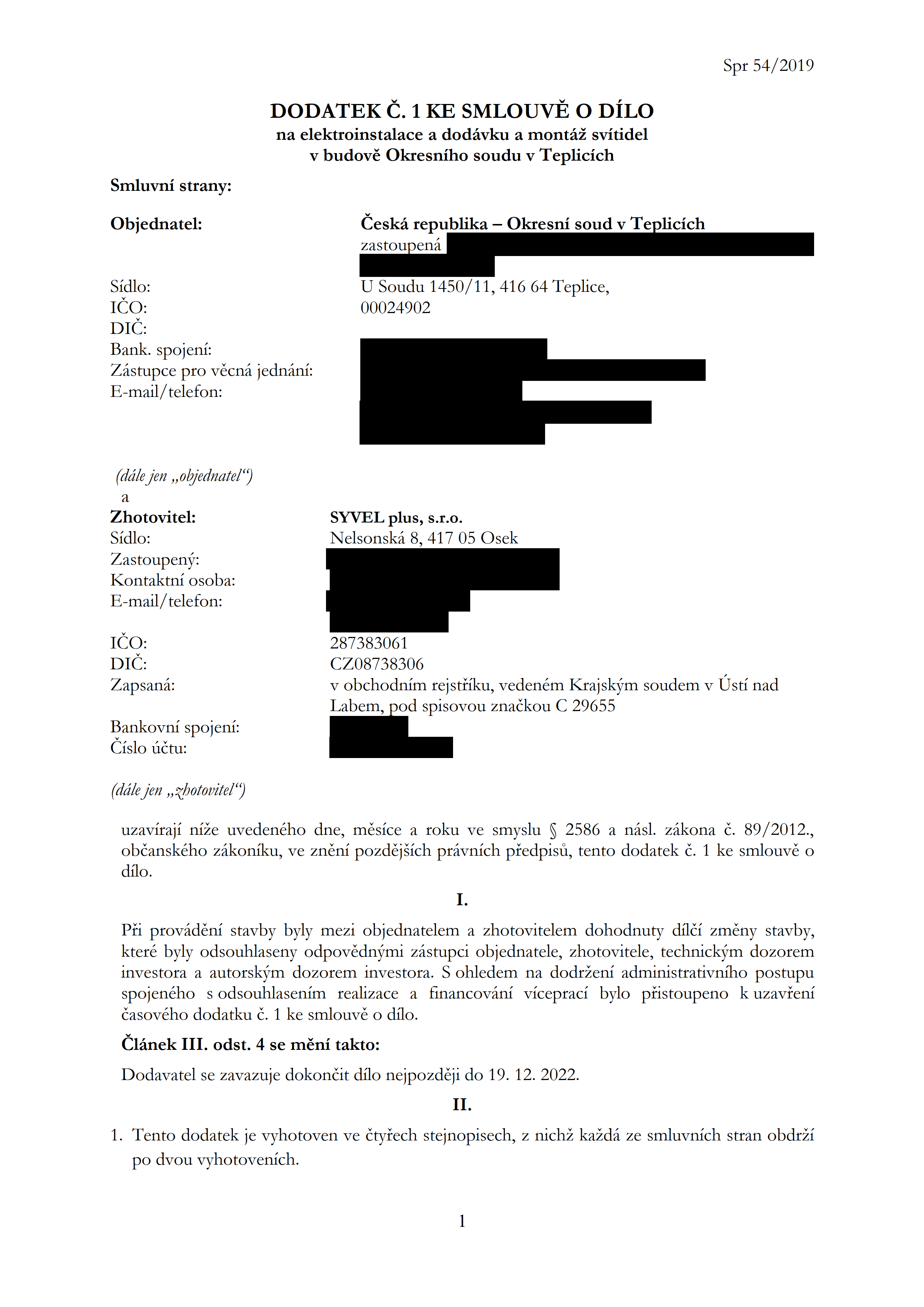 DODATEK(“3.1KBSMLOUVE0DiLO naelektroinstalaceadodévkuamontéisvitidel 
VbudovéOkresnihosouduVTeplicich Smluvnistrany: 
Objednatel:	Ceskérepublika—OkresnisoudvTelicich zastouend 
Sidlo:	USoudu1450/11,41664Teplice, ICQ:	00024902 
DIC: Bank.spojeni: ZéstupceproVécnéjednéni: E—mail/telefon: Spr54/2019 (dale/61¢“oly'edmz‘e/‘Q a Zhotovitel:	SYVELplus,s.r.o. 
Sidlo:	Nelsonské8,41705Osek 
Zastoupeny: Kontaktniosoba: E—mail/telefon: ICQ:	287383061 
DIC:	CZ08738306	, 
Zapsané:	vobchodnimrejstfiku,vedenémKrajsky’vmsoudemVUstfnad Labem,0dspisovouznaékouC29655 Bankovm’spojeni: 
C1310fiétu: (dale/6%,,{Miami/‘61“) 
uzavirajiniieuvedenéhodne,mésicearokuvesmyslu§2586anésl.zékona6.89/2012., obéanskéhozékoniku,veznénipozdéjéichprzivnichpfedpisfi,tentododatek(f.1kesmlouvéo (1110. I. Pfiprovédém’stavbybyl?meziobjednatelemazhotovitelemdohodnutydfléizménystavby, kterébylyodsouhlasenyodpovédny’vmizéstupciobjednatele,zhotovitele,technjckjrmdozorem investoraaautorskjrrndozoreminvestora.Sohledemnadodréem’administrativnihopostupu spojenéhosodsouhlasenimrealizaceafinancovéniVicepracibylopfistoupenokuzavfeni éasovéhododatku6.1kesmlouvé0dflo. ClénekIII.odst.4seménitakto: 
Dodavatelsezavazujedokonéitdflonejpozdéjido19.12.2022. II. 1.TentododatekjevyhotovenV6étyfechstejnopisech,znichikaidézesmluvnichstranobdrii 
p0dvouvyhotovenich. 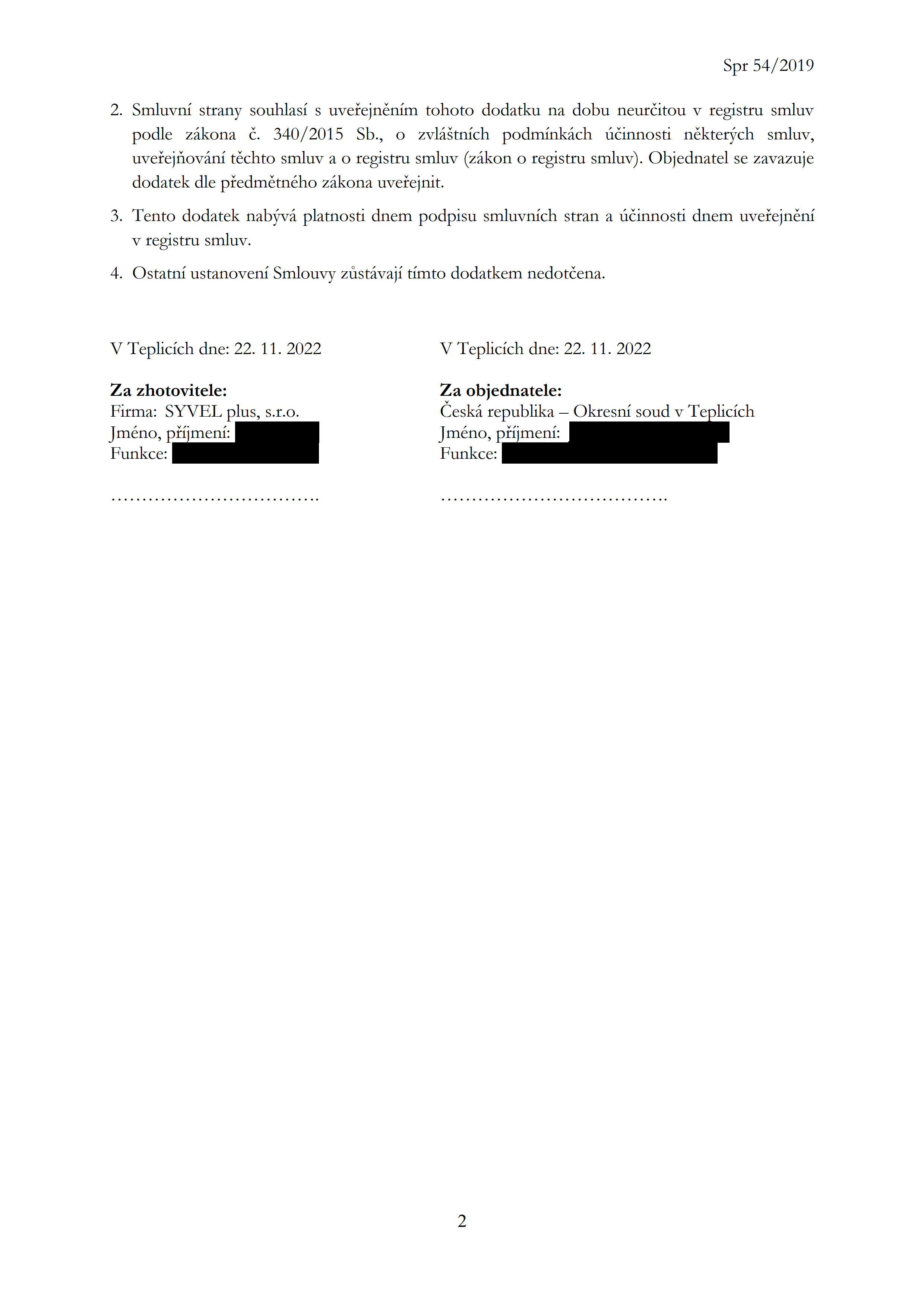 C.340/20158b.,0zvléétnichpodminkéch	fiéinnostinéktery’rchsmluv, 
uvefejfiovém’téchtosmluvaoregistrusmluv(zékonoregistrusmluv).Objednatelsezavazuje dodatekdlepfedrnétnéhozékonauvefejnit. 3.Tentododateknaby’wéplatnostidnempodpisusmluvnichstranafiéinnostidnemuvefejnéni 
Vregistrusmluv. 4.OstatniustanoveniSmlouvyzfistévajitimtododatkemnedotéena. VTeplicichdne:22.11.2022	VTeplicichdue:22.11.2022 
Zazhotovitele:	Zaobjednatele: 
Firma:SYVELplus,s.r.o.	Ceskérepublika—OkresnisoudVTelicich Jméno,pfi‘meni:	Jméno,pfi‘mem’: 
Funkce:	Funkce: 